                                                                                               Al    Comune di Palermo  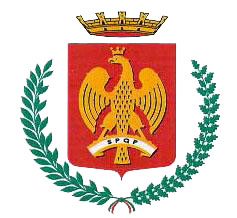 								UFFICIO SERVIZI DI BASE E DISABILITA’             			   U.O. Interventi per persone con disabilità	        Via F. Taormina, 1         90128 Palermo	        Tel. 0917409471 - 091421491	ufficioh@comune.palermo.it       settoreservizisocioassistenziali@cert.comune.palermo.itALL’  ASP 6 DISTRETTO SANITARIO 42  via Lancia di Brolo, 10 bis  90145 - Palermo   distretto42@asppalermo.org  						                uvm.d42@asppalermo.org  __________________________________________________________________________________________________________________________________ Oggetto:   	RICHIESTA PREDISPOSIZIONE DI PROGETTO INDIVIDUALIZZATO   EX ART. 14 LEGGE 8 NOVEMBRE 2000, N° 328   “LEGGE QUADRO PER LA REALIZZAZIONE DEL SISTEMA INTEGRATO DI INTERVENTI E SERVIZI SOCIALI”.   __________________________________________________________________________________________________________________________________Il/La sottoscritt  ………..………………………………………………………………………………………  nat …. a ……………………………………………………………… il …….………………………..………  residente a ………………………………………………………….……………………… prov. …………… via ………………………………………………………………………………………. n°………………….. codice fiscale ……………………………………………………………………………………………….…..  tel.: ………………………………..…… e-mail ………………………………………………………………  □CHIEDE Per se stesso/a  Ovvero in qualità di:   □ Genitore (esercente la potestà)  Legale Rappresentante (così come previsto al Codice Civile allegando relativo decreto di nomina e/o Giuramento):            □ Tutore  □ Amministratore di Sostegno  □ Curatore                 □ Altro (specificare).…………………………………………………………………...  Per il/la Sig./ra …………………………………………………………………………………………………  Area disabilità     □ FISICA     □ PSICHICA/MENTALE     □ SENSORIALE    nat …. a ………………………………………………………………… il …….………………………..…… residente a ………………………………………………………….……………………… prov. ………….....  via…………………………………………………………………………………………..n°………………... codice fiscale ……………………………………………………………………………………………..……..  LA PREDISPOSIZIONE DI UN PROGETTO INDIVIDUALIZZATO EX ART. 14 LEGGE N° 328/00          A tal fine, pena la sospensione dell’istruttoria, allega alla presente la documentazione completa sottoelencata:   copia del verbale Legge 104/92 art. 3 con diagnosi e anamnesi (non con la dicitura omissis);  copia del verbale di: invalidità civile con diagnosi e anamnesi (non con la dicitura omissis)  ovvero riconoscimento di disabilità sensoriale (cecità o sordità);  relazione clinica aggiornata redatta da specialista, inerente alla patologia dalla quale si evincono i bisogni       della persona con disabilità in termini clinico-riabilitativi;  eventuale fotocopia del decreto di nomina di tutela, di curatela, di amministrazione di sostegno o altro; fotocopia di un documento di identità del richiedente e della persona con disabilità.          Consapevole della responsabilità penale cui può andare incontro in caso di dichiarazione falsa o non corrispondente al vero, ai sensi degli artt. 47, 75 e 76 del D.P.R. n° 445 del 28/12/2000   DICHIARA            che le copie dei documenti allegati alla presente, sono conformi agli originali.di essere informato, ai sensi e per gli effetti del Regolamento (UE) 2016/679 del Parlamento europeo e del Consiglio, del 27 aprile 2016 che i dati personali raccolti e forniti in occasione della presente istanza: - saranno trattati esclusivamente in funzione e per i fini della richiesta medesima e saranno conservati presso le sedi competenti;- la comunicazione o la diffusione dei dati personali a soggetti pubblici o privati sarà effettuata solo se prevista da norme di legge o di regolamento o se risulta necessaria per lo svolgimento delle funzioni istituzionali;-  l’interessato potrà in ogni momento esercitare i diritti di cui agli artt. da  22 del Regolamento Europeo;- il titolare del trattamento dei dati è il Comune di Palermo, nella persona del Dirigente del Servizio Innovazione Tecnologica, delegato dal Sig. Sindaco.- il responsabile del trattamento dati personali è il dirigente dell’ Ufficio Servizi di Base e Disabilità domiciliato per la carica presso i locali di via Garibaldi, 26;- il responsabile protezione dati personali per l’Area Settore della Cittadinanza Solidale è il Capo Area Cittadinanza Solidale, domiciliato per la carica presso i locali di via Garibaldi, 26.Luogo e data ……………………………….				IL RICHIEDENTE	                                                                                             ……..……………………………………….Il/la sottoscritto/a 	____, nato a ______________________ il ______________ DELEGA alla consegna della presente istanzail/la Sig./ra____________________________________________ nato/a ______________________ il ____________________(consegnare copia di un documento di riconoscimento del delegante e del delegato.Luogo e data __________________                                                              Firma del delegante                                                                                                              _____________________________Il/la richiedente consapevole della decadenza dai benefici e della responsabilità penale in caso di dichiarazione falsa o non corrispondente al vero, ai sensi degli artt. 47, 75 e 76 del D.P.R. n. 445 del 28/12/2000 DICHIARA- che le copie dei documenti allegati sono conformi agli originali;- di prendere atto della seguente informativa sul trattamento dei dati personali:TRATTAMENTO DEI DATI PERSONALI – Nota informativaPremessa: Informativa rilasciata ai sensi dell’art. 13 del Regolamento europeo n. 2016/679 e del D.Lgs. 101/2018.1. Finalità del trattamento: Il Titolare del trattamento dei suoi dati personali è il Comune di Palermo n.q. del Sindaco pro-tempore, con sede legale in Palermo, Piazza Pretoria n.1, email: protocollo@comune.palermo.it, per l’esercizio delle funzioni connesse e strumentali, dei compiti di svolgimento dell’ UFFICIO SERVIZI DI BASE E DISABILITA’ è svolto nel rispetto dei principi di pertinenza e non eccedenza anche con l’utilizzo di procedure informatizzate garantendo la riservatezza e la sicurezza dei dati stessi. I Suoi dati personali da Lei forniti o raccolti da altri titolari del trattamento saranno raccolti e trattati per le sottoelencate finalità istituzionali di cui alla Sua istanza.2. Natura del conferimento: La raccolta di questi dati personali è obbligatoria, in quanto risulta necessaria per lo svolgimento dei servizi richiesti, pertanto la loro mancata indicazione comporterà l’impossibilità ad attivare le procedure e le operazioni amministrative connesse.3. Modalità del trattamento: Il procedimento di cui alla presente istanza comporta il trattamento di dati comuni e, nell’ambito di specifiche attività, di particolari dati (sensibili anche relativi alla salute e giudiziari). I dati sono trattati in modalità: Cartacea e quindi raccolti in schedari debitamente custoditi con acceso riservato al solo personale appositamente designato l’ubicazione di questi archivi cartacei è presso gli uffici. Informatica, mediante memorizzazione in un apposito data-base, gestito con apposite procedure informatiche il cui accesso è riservato al solo personale appositamente designato; sia la struttura di rete, che l’hardware che il software sono conformi alle regole di sicurezza imposte per le infrastrutture informatiche. L’ubicazione fisica dei server è all’interno del territorio dell’Unione Europea. I dati raccolti non possono essere ceduti, diffusi o comunicati a terzi, che non siano a loro volta una Pubblica Amministrazione, salvo le norme speciali in materia di certificazione ed accesso documentale o generalizzato. Per ogni comunicazione del dato a terzo che non sia oggetto di certificazione obbligatoria per legge o che non avvenga per finalità istituzionali nell’obbligatorio scambio di dati tra PA, l’interessato ha diritto a ricevere una notifica dell’istanza di accesso da parte di terzi e in merito alla stessa di controdedurre la sua eventuale contrarietà al trattamento. Rispetto alla raccolta ed all’archiviazione di dati personali appartenenti a particolari categorie (già definiti come “sensibili”) o dati genetici e biometrici o dati relativi a condanne penali e reati (art. 9 e 10 del Reg.UE), i dati personali oggetto del presente trattamento sono stati acquisiti direttamente dall’interessato o da altra fonte pubblica o pubblica amministrazione. Il trattamento dei dati in oggetto essendo obbligatorio per legge non ha scadenza.4. Categorie di soggetti ai quali i dati personali possono essere comunicati o che possono venirne a conoscenza in qualità di:Incaricati: Potranno venire a conoscenza dei suoi dati personali i dipendenti e i collaboratori, anche esterni, del Titolare e i soggetti che forniscono servizi strumentali alle finalità di cui sopra. La titolarità di questo trattamento è del Comune di Palermo. Il trattamento sarà eseguito sotto la responsabilità diretta dei soggetti, a ciò appositamente designati a mente dell’art. 2 quatordecies del Codice della Privacy italiano, come integrato dal D.lgs. 101/2018.Destinatari: I destinatari delle sue informazioni personali possono essere, oltre agli incaricati, tutti i soggetti cui la facoltà di accesso a tali dati è riconosciuta in forza di provvedimenti normativi, a tutte quelle persone fisiche e/o giuridiche, pubbliche e/o private quando la comunicazione risulti necessaria o funzionale allo svolgimento dell’attività richiesta e nei modi e per le finalità sopra illustrate.5. Diritti dell’interessato: Agli interessati sono riconosciuti i diritti previsti dall’art. 15 e seguenti del Regolamento UE 2016/679 ed in particolare, il diritto di accedere ai propri dati personali, di chiederne la rettifica o l’integrazione se incompleti o inesatti, la limitazione, la cancellazione, nonché di opporsi al loro trattamento, rivolgendo la richiesta al Comune di Palermo in qualità di Titolare, oppure al Responsabile per la protezione dei dati personali (Data Protection Officer - “DPO”) e-mail: rpd@comune.palermo.it 6. Titolare e Responsabili del trattamento: Il Titolare del trattamento dei dati è il Comune di Palermo con domicilio eletto presso la sede istituzionale in Piazza Pretoria 1 90133 Palermo (PA), Rappresentato nella qualità dal Sindaco pro-tempore.7. Dati di Contatto del Data Protection Officer: Il Responsabile per la protezione dei dati personali (Data Protection Officer - “DPO”) può essere contattato tramite e-mail: rpd@comune.palermo.it8. Reclamo all’Autorità Garante: In ultima istanza, oltre alle tutele previste in sede amministrativa o giurisdizionale, è ammesso comunque il reclamo all’Autorità Garante, nel caso si ritenga che il trattamento avvenga in violazione del Regolamento citato.   Luogo e data …………………………….                                                                               Firma per presa visione                                                                                                                                                              ……..……………………………………